Rotary Club of Carleton Place  & Mississippi Mills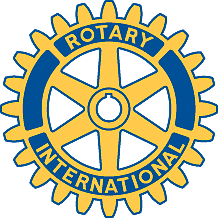            Bulletin: April 8, 2006                There was no official meeting of the Club on Tuesday April 4. Instead, Club members were invited to join the Rotary Club of West Ottawa at a luncheon celebrating the visit of Rotary International President Carl-Wilhelm Stenhammar. An estimated 250 Rotarians attended the luncheon and our Club was well represented by President Brenda, Fraser, Bob, Marion, George, Bob, Al and Gordon. The West Ottawa  Club did an excellent job of hosting the event and welcoming representatives of approximately 20 Clubs from District 7040.RI President Stenhammar gave an excellent talk which focussed on the significant efforts that have been made to extend the Rotary movement into the European portion of Russia as well as into China and Cuba.  There was resounding applause when he mentioned success in each of these cases in spite of the major hurdles that had to be overcome.  (Did you know that the Asian portion of Russia is in the same Rotary District as Alaska and the Northwest Territories?) His address also noted the loss of membership in North America and the need to have greater involvement by women and the younger generation yet he was able to get these important messages across in a talk that was relaxed and full of humour.  Your scribe feels certain that everyone present left the meeting quite proud that they had this distinguished gentleman representing the Rotary movement.Club notes:Please note that the speaker at the April 11 meeting will be Ian McKelvie who represents “Fair Vote Canada”, a citizens’ organization that is campaigning for voting system reform.  This should be a most interesting talk and members are urged to bring their friends, including their significant others, to the meeting.  However, please advise Gordon if extra people are coming so that we can alert the Chef.The CAO of Mississippi Mills  caused great consternation when she advised us that the Town’s  trail account does not check with Gordon’s bookkeeping.  Their unspent balance is a whole 4 cents less!  Obviously someone else needs to take on this job.  Any volunteers?A clean-up effort on the trail  and some minor repairs need to be scheduled.  April 22 is the proposed date and a decision must be made in the near future.